Supplementary ResultsBetween countries comparison of Demographics Participants in the Netherlands were significantly older than participants in India (p=0.05) and the United States (p=0.05) and had higher FSIQ than participants from Brazil (p=0.02) and India (p<0.001). South African participants had fewer years of education than those from Brazil (p<0.001) and those from the United States (p=0.008). Participants in the United States had significantly higher WAMI index scores than participants at every other site except the Netherlands (Brazil: p<0.001; India: p<0.001; Netherlands: p=0.93; South Africa: p=0.007); whereas, Indian participants had significantly lower WAMI index scores than participants in all sites except Brazil (Netherlands: p<0.001; South Africa: p<0.001). Table S1. Ethnoracial Backgrounds of Included Participants Note: Neth.=Netherlands, S. Africa=South Africa, U.S.=United States, %=percentTable S2. Mean Raw Intelligence Scores Across SitesNote. FSIQ = full scale intelligence quotient, Neth. = Netherlands, S. Africa = South Africa, PIQ = perceptual intelligence quotient, U.S. = United States, VIQ = verbal intelligence quotient, F= ANOVA F Statistic*The Binet Kamat test does not provide index scores for verbal or perceptual reasoning.Sites shown with = indicate they were not significantly different at p<0.05. Sites shown with > indicate significant difference at p<0.05Table S3. ANOVAs Predicting VIQ and PIQ ScoresNote: PIQ=Perceptual Intelligence Quotient, VIQ=Verbal Intelligence Quotient, Ed.=education, SES=socioeconomic status from the WAMI, SS=Type III sum of squares, df= degrees of freedom, Neth.=Netherlands, S. Africa = South Africa, U.S = United States*Adjusted R2=.18**Adjusted R2=.11	Table S4. Sensitivity Analyses: ANOVAs Predicting IQ Scores Including Language ProficiencyNote: FSIQ = Full-Scale Intelligence Quotient, Lang. = Language, PIQ=Perceptual Intelligence Quotient, VIQ=Verbal Intelligence Quotient, Ed.=education, SES=socioeconomic status from the WAMI, SS=Type III sum of squares, df= degrees of freedom, Neth.=Netherlands, S. Africa = South Africa, U.S = United States*Adjusted R2=.23**Adjusted R2=.19**Adjusted R2=.10Table S5. Sensitivity Analyses: ANOVAs Predicting IQ Scores Excluding Data From India and South Africa SitesNote: FSIQ = Full-Scale Intelligence Quotient, PIQ=Perceptual Intelligence Quotient, VIQ=Verbal Intelligence Quotient, Ed.=education, SES=socioeconomic status from the WAMI, SS=Type III sum of squares, df= degrees of freedom, Neth.=Netherlands, S. Africa = South Africa, U.S = United States*Adjusted R2=.17**Adjusted R2=.16**Adjusted R2=.07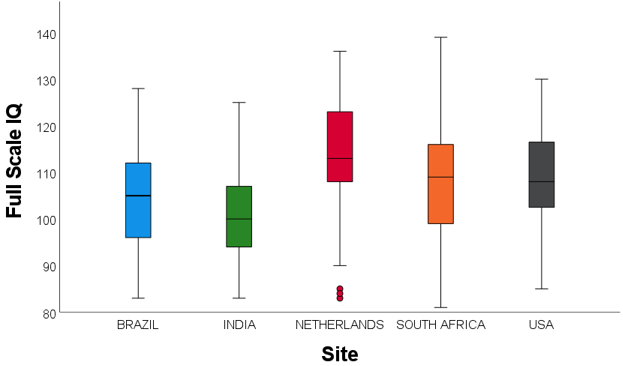 Figure S1. Unadjusted FSIQ across Sites. Participants in the Netherlands had higher FSIQ scores than participants in Brazil, India, and South Africa; participants in the United States also had higher FSIQ scores than participants in India. Note: FSIQ=Full Scale Intelligence Quotient, USA=United States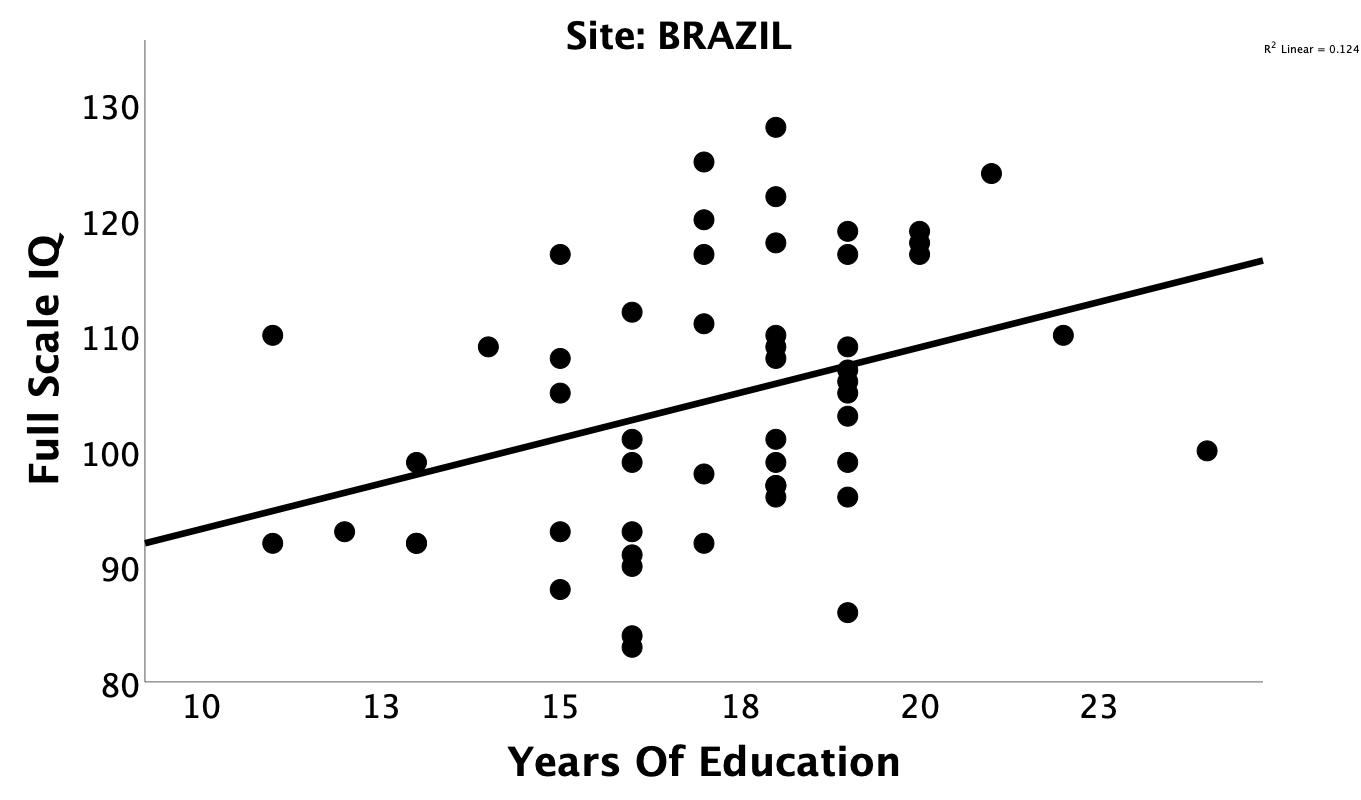 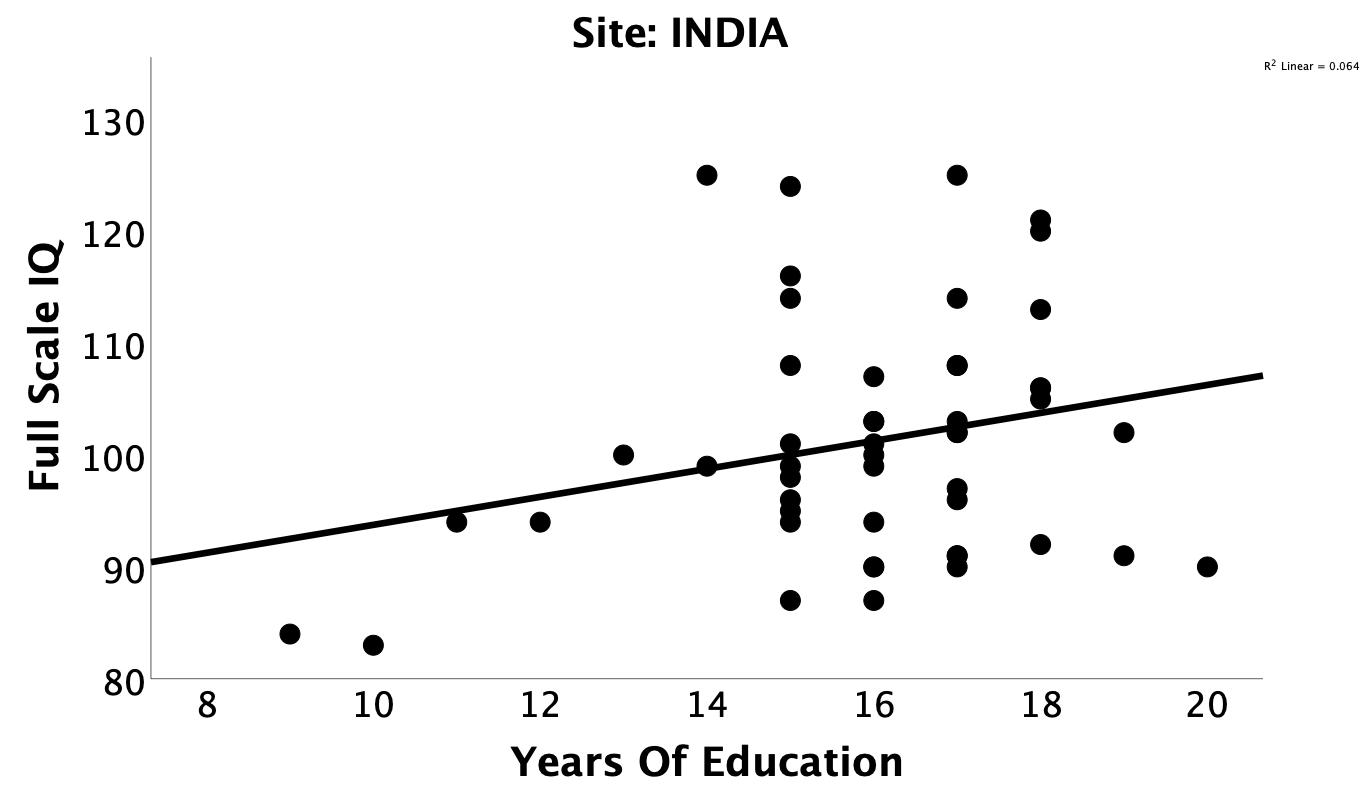 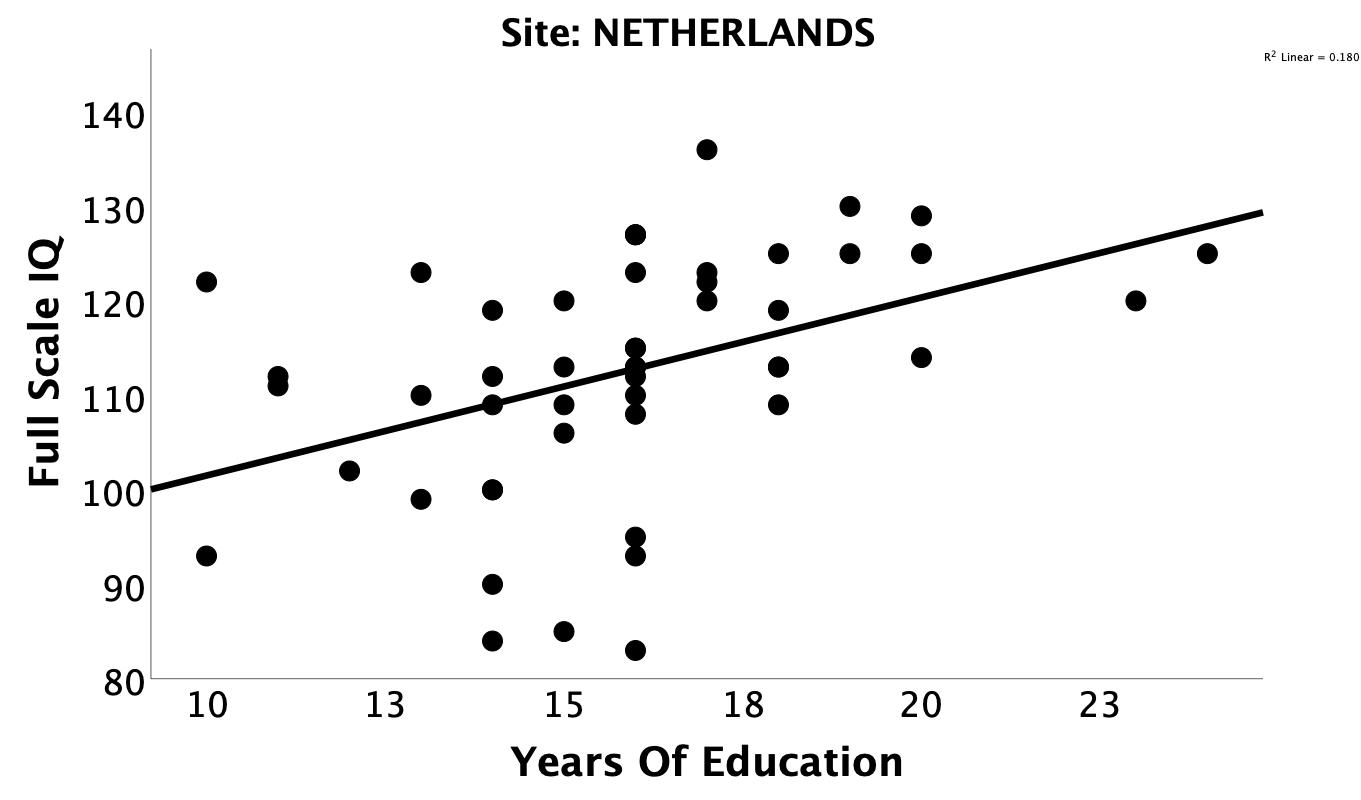 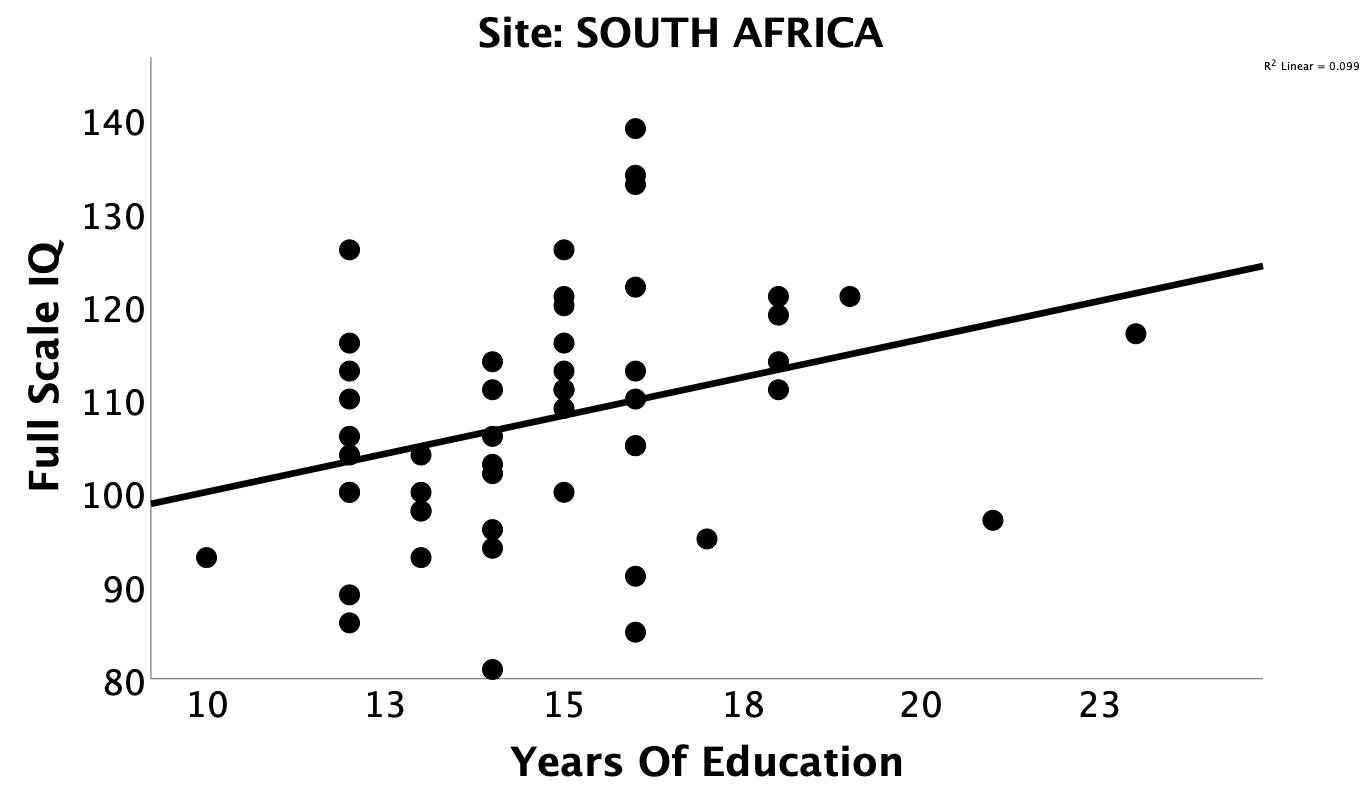 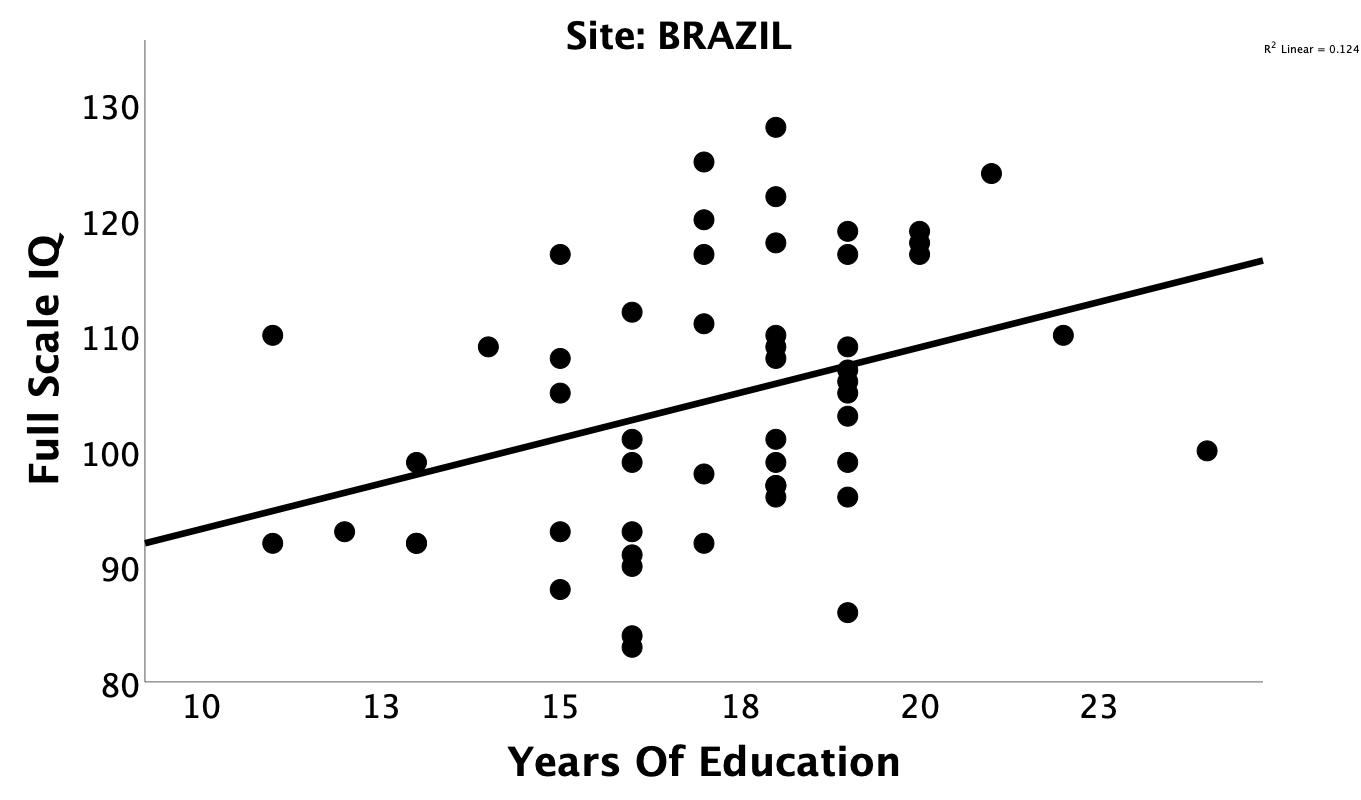 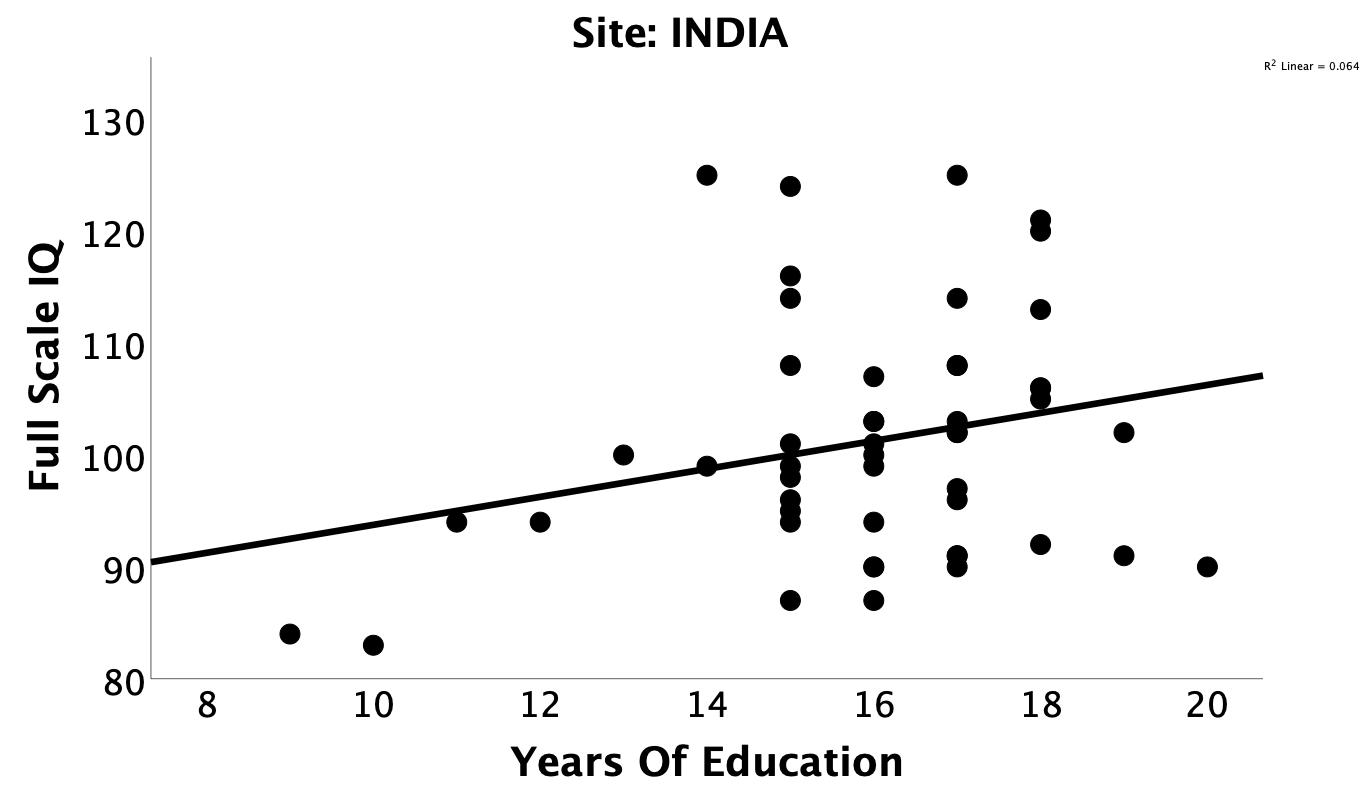 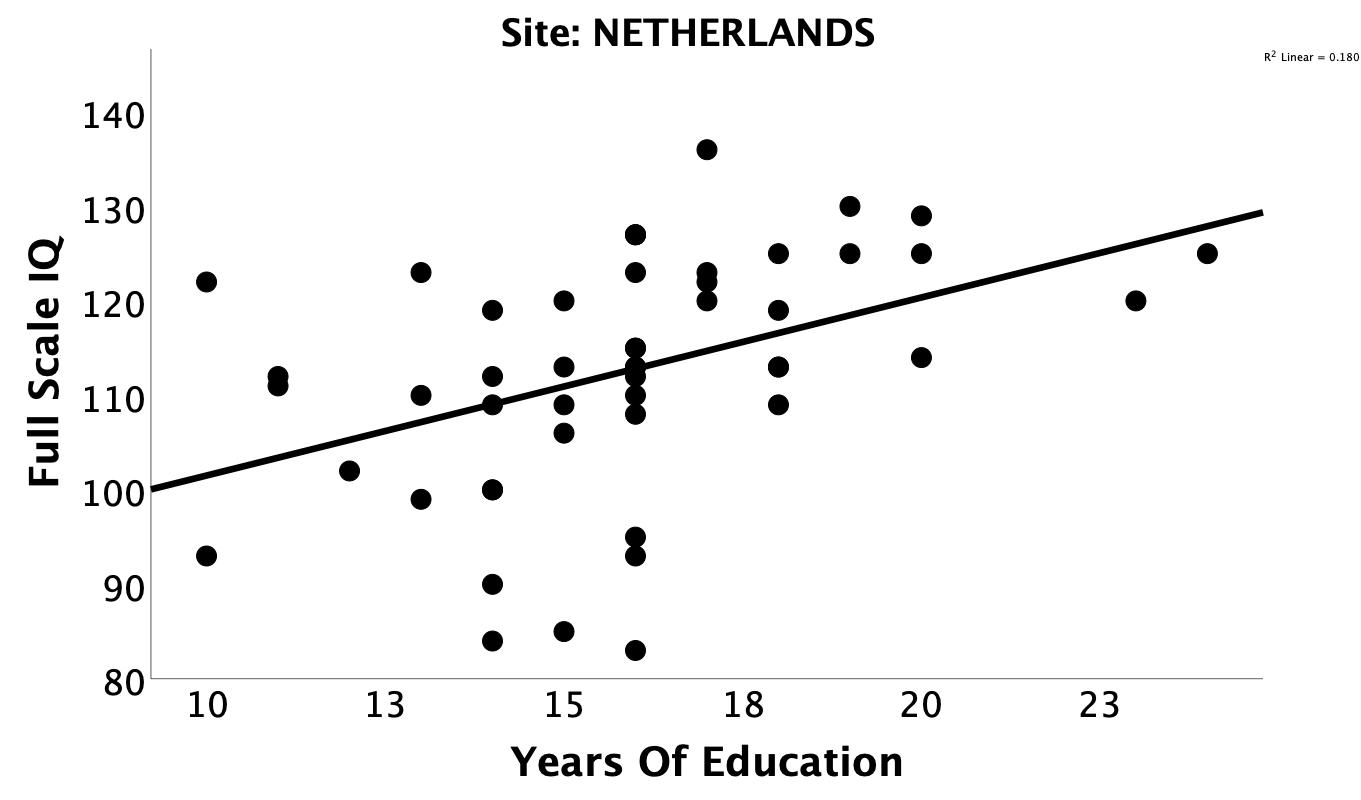 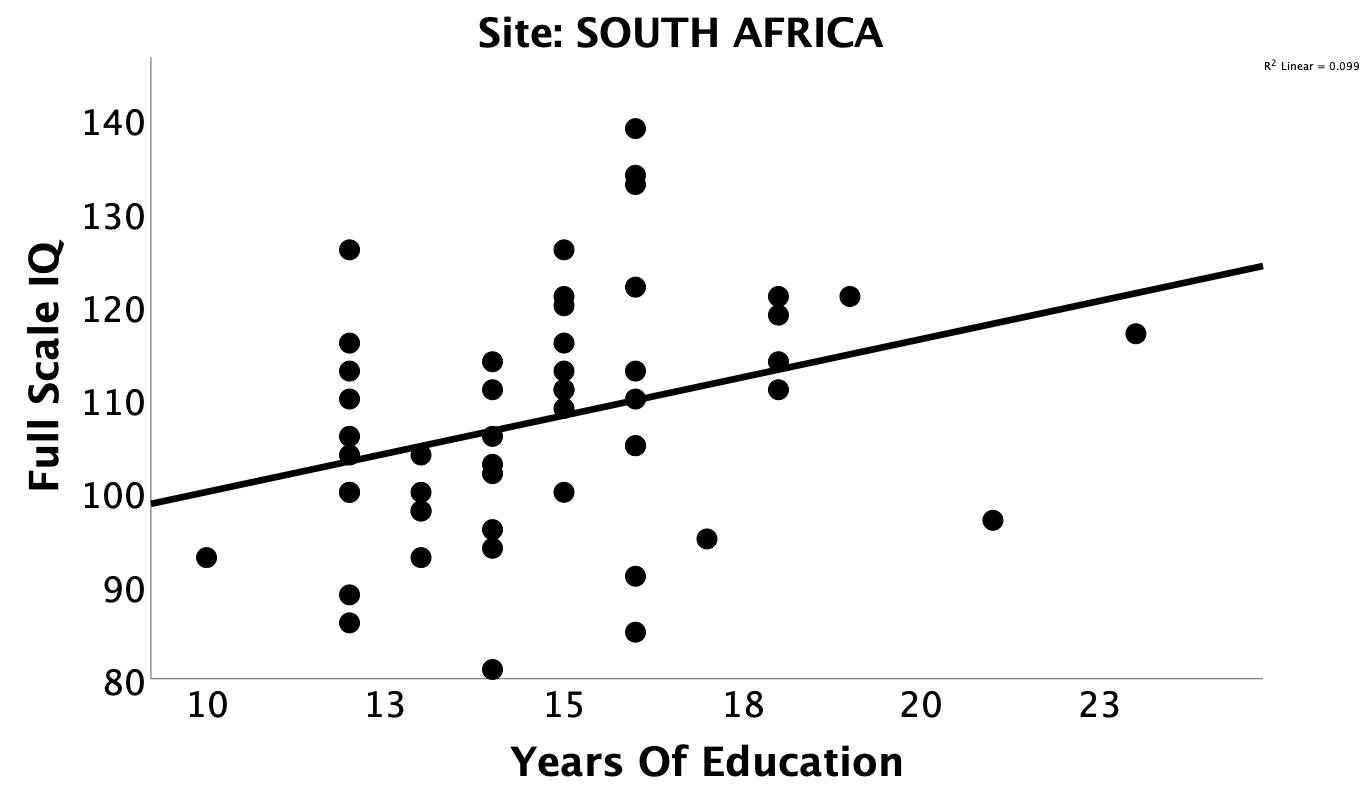 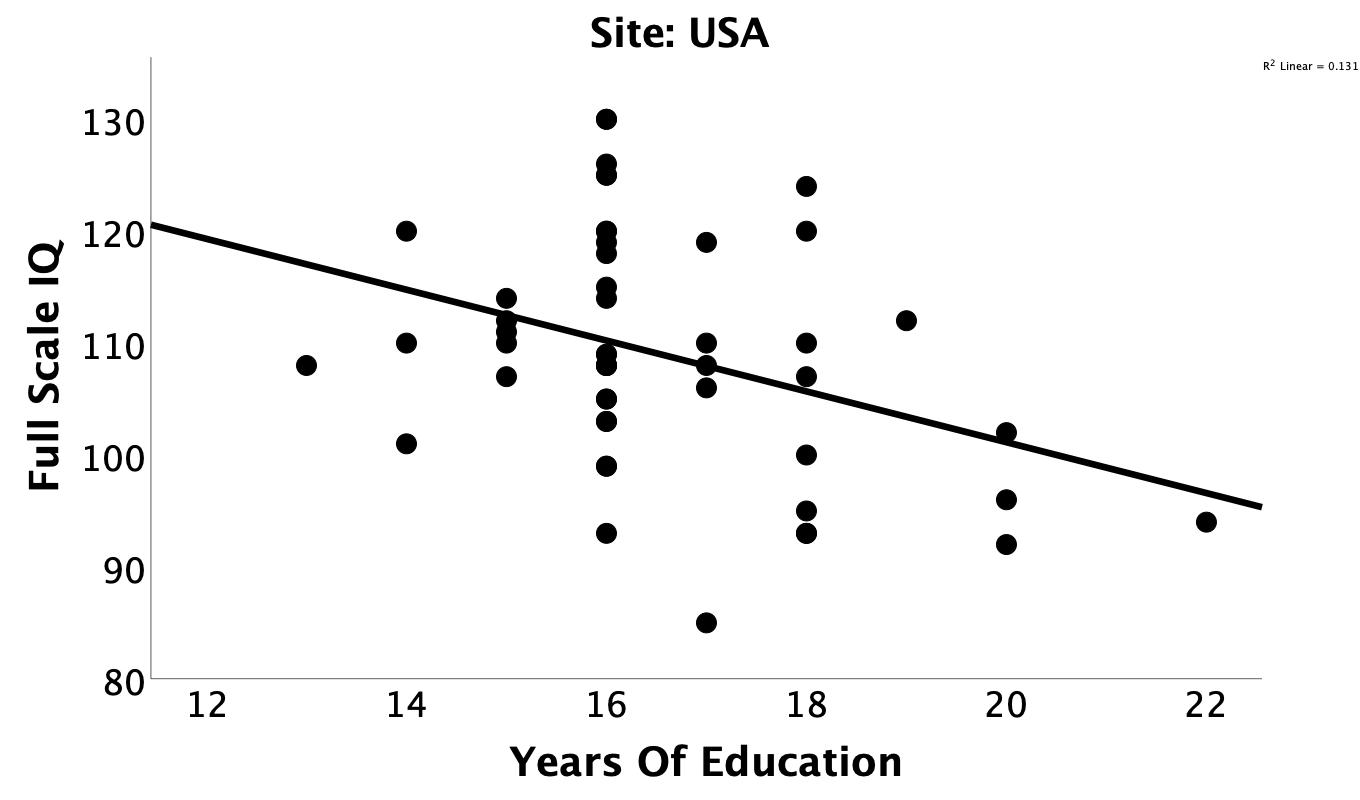 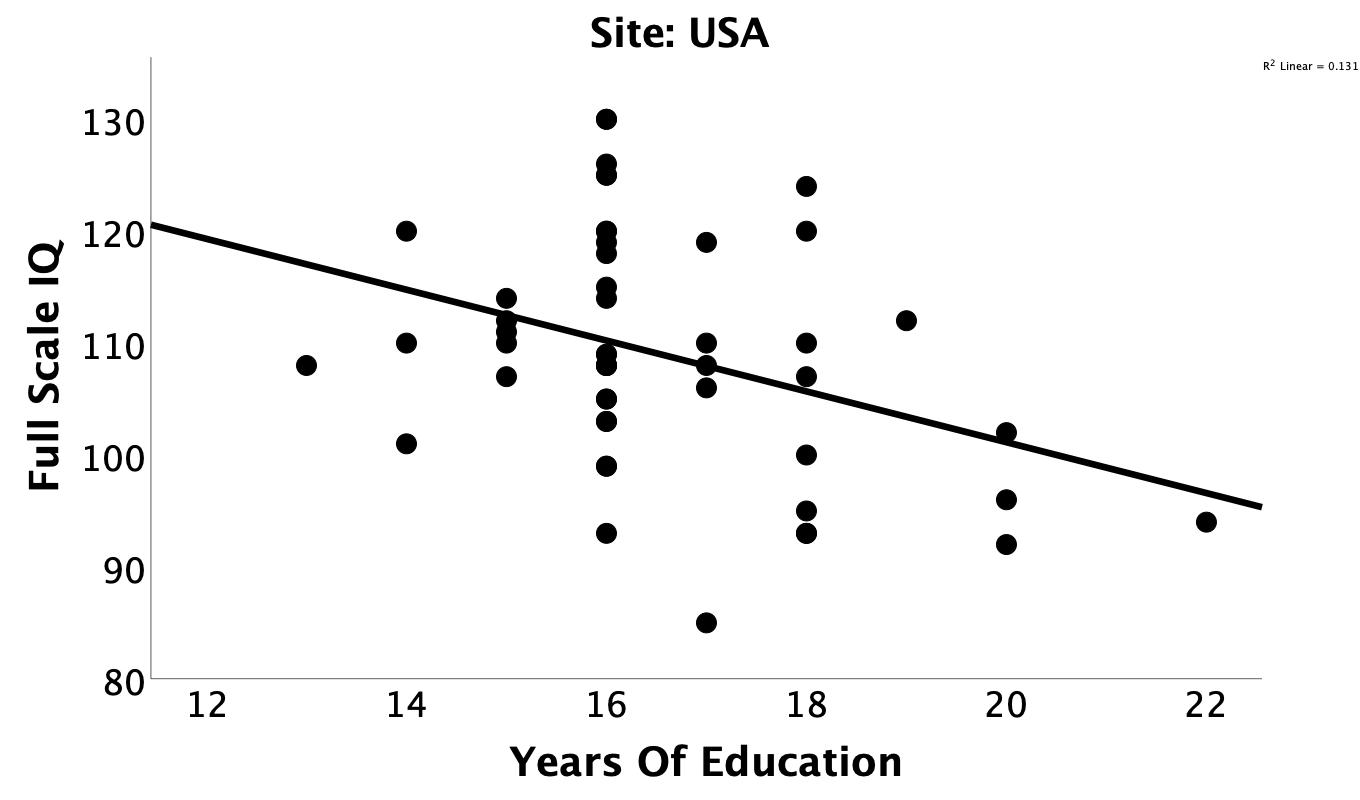 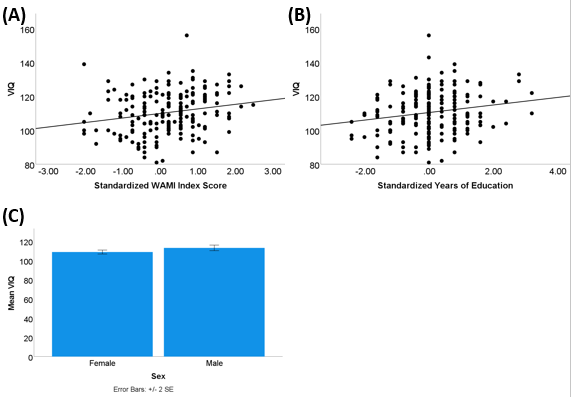 Figure S3. Associations between VIQ scores and Sociodemographics. A) Main effect of the WAMI index score (SES) was significant. Main effects of B) years of education, and C) sex were not significant.Note: SES=socioeconomic status from the WAMI, VIQ=Verbal Comprehension Index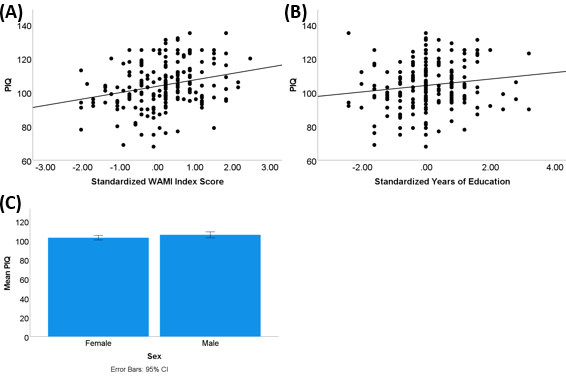 Figure S4. Associations between PIQ scores and Sociodemographics. A) Main effect of the WAMI index score (SES) was significant. Main effects of B) years of education, and C) sex were not significant.Note: SES=socioeconomic status from the WAMI, PIQ=Perceptual Reasoning IndexSiteSiteSiteSiteSiteSiteBrazilIndiaNeth.S. AfricaU.S.EthnicityEthnicity% within site% within site% within site% within site% within siteNon-HispanicNon-Hispanic98.110096.010082.4CaribbeanCaribbean----3.9Central AmericanCentral American----2.0South AmericanSouth American----9.8SpanishSpanish----2.0HispanicHispanic1.9-4.0-17.6RaceRaceWhiteWhite52.8-96.050.047.1East AsianEast Asian3.8---17.6South AsianSouth Asian-100--7.8BlackBlack17.0--11.519.6Mixed/OtherMixed/Other26.4-4.038.57.8SiteSiteSiteSiteSiteSiteFpPost HocaBrazilIndiaNeth.S. AfricaU.S.Mean FSIQ (SD)Mean FSIQ (SD)104.42 (11.58)101.16 (10.69)112.56 (12.70)107.88 (12.90)108.98 (10.52)7.00<0.001Neth.>Brazil=India; US>IndiaMean VIQ (SD)*Mean VIQ (SD)*106.45 (11.04)-113.44 (12.58)112.25 (13.13)109.92 (11.26)3.400.02Neth.>Brazil, Mean PIQ (SD)*Mean PIQ (SD)*101.21 (14.24)-109.16 (14.89)101.38 (14.01)105.59 (11.50)3.920.01Neth.>Brazil=SAModel Predicting VIQ Scores*Model Predicting VIQ Scores*Model Predicting VIQ Scores*Model Predicting VIQ Scores*Model Predicting VIQ Scores*Model Predicting VIQ Scores*SourceSSdfFpartial η2p-valuep-valueCovariateSite264.283.72.012.54.54Age372.4013.04.016.08.08Sex512.2914.18.022.04.04Years of Ed.241.4111.97.011.16.16SES827.3716.75.035.01.01Age*Site563.7031.53.024.21.21Sex*Site176.203.48.008.70.70Ed.*Site1496.8134.07.062.008.008SES*Site509.9631.39.022.25.25Error22666185Total2531973205Model Predicting PIQ Scores**Model Predicting PIQ Scores**Model Predicting PIQ Scores**Model Predicting PIQ Scores**Model Predicting PIQ Scores**Model Predicting PIQ Scores**SourceSSdfFpartial η2p-valuep-valueCovariateSite831.3431.58.025.20.20Age19.671.11.001.74.74Sex264.9011.51.008.22.22Years of Ed.85.701.49.003.49.49SES595.1713.39.018.07.07Age*Site575.9631.10.017.35.35Sex*Site512.313.97.015.41.41Ed.*Site1025.9231.95.030.12.12SES*Site559.2431.06.017.37.37Error32612186Total2279809206Model Predicting FSIQ Scores*Model Predicting FSIQ Scores*Model Predicting FSIQ Scores*Model Predicting FSIQ Scores*Model Predicting FSIQ Scores*Model Predicting FSIQ Scores*SourceSSdfFpartial η2p-valueCovariateSite448.054.97.017.43Lang. Proficiency73.131.63.003.43Age25.801.22.001.64Sex337.9712.92.013.09Years of Ed.273.0812.36.010.13SES1466.75112.66.053<.001Age*Site504.8841.09.019.36Sex*Site399.584.86.015.49Ed.*Site1532.7143.31.055.01SES*Site239.694.52.009.72Error26425228Total2946992254Model Predicting VIQ Scores**Model Predicting VIQ Scores**Model Predicting VIQ Scores**Model Predicting VIQ Scores**Model Predicting VIQ Scores**Model Predicting VIQ Scores**SourceSSdfFpartial η2p-valueCovariateSite290.3931.64.03.18Lang. Proficiency259.721.79.013.50Age406.8612.12.011.15Sex462.7213.33.018.07Years of Ed.249.7013.78.020.05SES862.4812.04.011.16Age*Site572.9037.05.037.009Sex*Site220.9231.56.025.20Ed.*Site1408.683.60.010.61SES*Site442.6633.84.059.01Error22381183Total2521364204Model Predicting PIQ Scores***Model Predicting PIQ Scores***Model Predicting PIQ Scores***Model Predicting PIQ Scores***Model Predicting PIQ Scores***Model Predicting PIQ Scores***SourceSSdfFpartial η2p-valueCovariateSite831.4831.57.025.20Lang. Proficiency.351.002.000.97Age25.421.14.001.71Sex291.5611.65.009.20Years of Ed.87.681.50.003.48SES599.1513.40.018.07Age*Site586.2631.11.018.35Sex*Site482.153.91.015.44Ed.*Site1023.7131.94.031.13SES*Site551.8431.04.017.38Error32451184Total2271528205Model Predicting FSIQ Scores*Model Predicting FSIQ Scores*Model Predicting FSIQ Scores*Model Predicting FSIQ Scores*Model Predicting FSIQ Scores*Model Predicting FSIQ Scores*SourceSSdfFpartial η2p-valueCovariateSite18.851.08.001.92Age.782.01.000.94Sex110.201.92.007.34Years of Ed.80.841.68.005.41SES385.4113.23.023.08Age*Site75.181.32.005.73Sex*Site1.312.01.000.99Ed.*Site1550.8226.50.085.002SES*Site44.422.19.003.83Error16592.672Total1837432.00139Model Predicting VIQ Scores**Model Predicting VIQ Scores**Model Predicting VIQ Scores**Model Predicting VIQ Scores**Model Predicting VIQ Scores**Model Predicting VIQ Scores**SourceSSdfFpartial η2p-valueCovariateSite92.202.39.006.68Age54.591.46.003.50Sex168.5711.41.010.24Years of Ed.88.491.74.005.39SES470.2513.93.027.050Age*Site140.892.59.008.56Sex*Site.612.003.000.99Ed.*Site1496.2926.25.083.003SES*Site446.7621.87.026.16Error16632.23139Total1880694.00154Model Predicting PIQ Scores***Model Predicting PIQ Scores***Model Predicting PIQ Scores***Model Predicting PIQ Scores***Model Predicting PIQ Scores***Model Predicting PIQ Scores***SourceSSdfFpartial η2p-valueCovariateSite297.572.83.012.44Age104.651.58.004.45Sex7.881.04.000.83Years of Ed.76.511.43.003.52SES112.491.63.004.43Age*Site423.9221.18.017.31Sex*Site.682.002.000.99Ed.*Site933.2222.60.036.08SES*Site100.692.28.004.76Error24964.09139Total1735305.00154